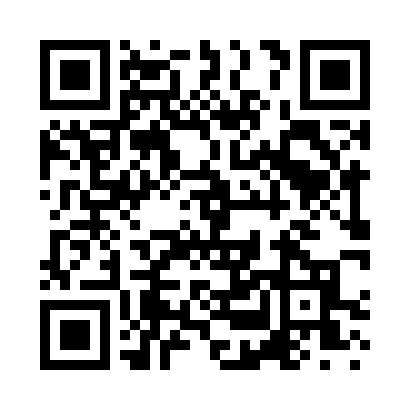 Prayer times for Vining Mills, Louisiana, USAMon 1 Jul 2024 - Wed 31 Jul 2024High Latitude Method: Angle Based RulePrayer Calculation Method: Islamic Society of North AmericaAsar Calculation Method: ShafiPrayer times provided by https://www.salahtimes.comDateDayFajrSunriseDhuhrAsrMaghribIsha1Mon4:456:071:154:578:239:442Tue4:466:081:154:578:239:443Wed4:466:081:154:588:239:444Thu4:476:081:164:588:239:445Fri4:486:091:164:588:229:446Sat4:486:091:164:588:229:437Sun4:496:101:164:588:229:438Mon4:506:101:164:588:229:439Tue4:506:111:164:598:229:4210Wed4:516:111:164:598:219:4211Thu4:526:121:174:598:219:4112Fri4:526:131:174:598:219:4113Sat4:536:131:174:598:209:4014Sun4:546:141:174:598:209:4015Mon4:556:141:174:598:199:3916Tue4:556:151:174:598:199:3817Wed4:566:161:174:598:199:3818Thu4:576:161:175:008:189:3719Fri4:586:171:175:008:189:3620Sat4:596:171:175:008:179:3621Sun5:006:181:175:008:169:3522Mon5:016:191:175:008:169:3423Tue5:016:191:185:008:159:3324Wed5:026:201:185:008:159:3225Thu5:036:211:185:008:149:3126Fri5:046:211:185:008:139:3127Sat5:056:221:184:598:139:3028Sun5:066:231:174:598:129:2929Mon5:076:231:174:598:119:2830Tue5:086:241:174:598:109:2731Wed5:096:251:174:598:109:26